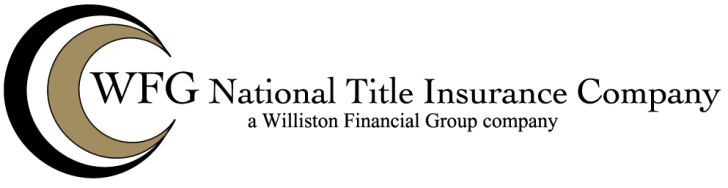 SHORT FORM EXPANDED COVERAGE RESIDENTIAL LOAN POLICY ONE-TO-FOUR FAMILYIssued by WFG NATIONAL TITLE INSURANCE COMPANY ADDENDUM TO SHORT FORM EXPANDED COVERAGE RESIDENTIAL LOAN POLICYAddendum to Policy Number:  ________________  File Number:  ____________________ SCHEDULE B (Continued)IN ADDITION TO THE MATTERS SET FORTH ON SCHEDULE B OF THE POLICY TO WHICH THIS ADDENDUM IS ATTACHED, THIS POLICY DOES NOT INSURE AGAINST LOSS OR DAMAGE BY REASON OF THE FOLLOWING: